Тест для 5-7 класса по теме «ЛЁГКАЯ АТЛЕТИКА», учебник  М.Я. Виленский  «Физическая культура 5-6-7 класс»Отметь правильный ответ галочкой в кружке. 1 Какой вид спорта называют "королевой спорта"?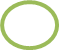   Гимнастика 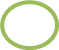   Тяжёлая атлетика  Лёгкая атлетика2 В каком году возникла легкая атлетика в России?   1912   1888   19003 В каком направлении бегают на стадионе?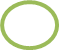   Против часовой стрелки   Без разницы   По часовой стрелке4 При самостоятельных занятиях легкой атлетикой наиболее эффективным является контроль за физической нагрузкой...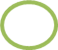   По частоте дыхания   По частоте сердечных сокращений   По снижению скорости бега   По самочувствию5 Отсутствие разминки перед соревнованиями (или перед основной нагрузкой в тренировке) чаще всего приводит...   Экономии силы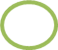    Травмам    Улучшению спортивного результата 6  Какие беговые дистанции не входят в программу  Олимпийских игр?    200 м. и 100 м.    400 м. и 800 м.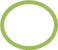    1500 м. и 3000 м.    500м. и 1000м.7  Какая из дистанций  считается спринтерской?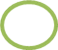    800 м.   1500 м.    100 м.     500 м.8  Линия,  которая обозначает начало дистанции..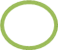      Финишная    Стартовая     Центральная9 Какой самый доступный вид спорта?    Гимнастика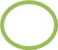   Плавание  Бег  Фигурное катание10 Длина дистанции марафонского бега равна...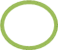      40 км.190 м.     42 км. 195 м.     32 км. 135 м.Твоя оценка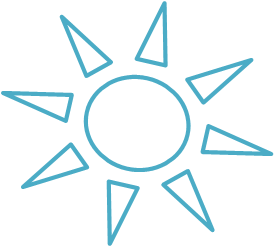 